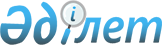 О признании утратившими силу некоторых приказов Генерального Прокурора Республики Казахстан в сфере правовой статистики и специальных учетовПриказ Генерального прокурора Республики Казахстан от 26 декабря 2017 года № 165. Зарегистрирован в Министерстве юстиции Республики Казахстан 20 февраля 2018 года № 16399
      ПРИКАЗЫВАЮ:
      1. Признать утратившими силу некоторые приказы Генерального Прокурора Республики Казахстан в сфере правовой статистики и специальных учетов согласно приложению к настоящему приказу.
      2. Комитету по правовой статистике и специальным учетам Генеральной прокуратуры Республики Казахстан (далее – Комитет) в установленном законодательством Республики Казахстан порядке обеспечить:
      1) государственную регистрацию настоящего приказа в Министерстве юстиции Республики Казахстан;
      2) в течение десяти календарных дней со дня государственной регистрации настоящего приказа направление его копии в бумажном и электронном виде на казахском и русском языках в Республиканское государственное предприятие на праве хозяйственного ведения "Республиканский центр правовой информации" для официального опубликования и включения в Эталонный контрольный банк нормативных правовых актов Республики Казахстан;
      3) размещение настоящего приказа на интернет-ресурсе Генеральной прокуратуры Республики Казахстан после его официального опубликования;
      4) направление копии настоящего приказа заинтересованным субъектам правовой статистики и специальных учетов, а также территориальным органам Комитета для сведения.
      3. Настоящий приказ вводится в действие по истечении десяти календарных дней после дня его первого официального опубликования.
      "СОГЛАСОВАН"
      Председатель
      Верховного Суда
      Республики Казахстан
      ___________ Ж. Асанов
      11 января 2018 года
      "СОГЛАСОВАН"
      Министр здравоохранения
      Республики Казахстан
      ____________ Е. Биртанов
      8 января 2018 года
      "СОГЛАСОВАН"
      Министр финансов
      Республики Казахстан
      ___________ Б. Султанов
      23 января 2018 года
       "СОГЛАСОВАН"
      Министр обороны
      Республики Казахстан
      ____________ С. Жасузаков
      11 января 2018 года
      "СОГЛАСОВАН"
      Председатель Агентства
      Республики Казахстан по делам
      государственной службы и
      противодействию коррупции
      ____________ А. Шпекбаев
      2 февраля 2018 года
      "СОГЛАСОВАН"
      Председатель Комитета
      национальной безопасности
      Республики Казахстан
      _____________ К. Масимов
      5 января 2018 года
      "СОГЛАСОВАН"
      Министр внутренних дел
      Республики Казахстан
      _____________ К. Касымов
      29 января 2018 года Перечень утративших силу некоторых приказов Генерального Прокурора Республики Казахстан в сфере правовой статистики и специальных учетов
      1. Приказ Генерального Прокурора Республики Казахстан от 25 декабря 2006 года № 76 "О внесении изменений и дополнений в некоторые нормативные правовые акты Генерального Прокурора Республики Казахстан по вопросам формирования статистической отчетности" (зарегистрирован в Реестре государственной регистрации нормативных правовых актов за № 4512).
      2. Приказ Генерального Прокурора Республики Казахстан от 13 ноября 2007 года № 45 "О внесении изменений и дополнений в некоторые нормативные правовые акты Генерального Прокурора Республики Казахстан" (зарегистрирован в Реестре государственной регистрации нормативных правовых актов за № 5047).
      3. Приказ Генерального Прокурора Республики Казахстан от 26 января 2009 года № 4 "О внесении изменений и дополнения в некоторые нормативные правовые акты Генерального Прокурора Республики Казахстан по вопросам формирования статистической отчетности" (зарегистрирован в Реестре государственной регистрации нормативных правовых актов за № 5639).
      4. Приказ Генерального Прокурора Республики Казахстан от 20 января 2010 года № 3 "О внесении изменений и дополнений в некоторые нормативные правовые акты Генерального Прокурора Республики Казахстан" (зарегистрирован в Реестре государственной регистрации нормативных правовых актов за № 6016).
					© 2012. РГП на ПХВ «Институт законодательства и правовой информации Республики Казахстан» Министерства юстиции Республики Казахстан
				
      Генеральный Прокурор
Республики Казахстан 

К. Кожамжаров
Приложение к приказу
Генерального Прокурора
Республики Казахстан
от 26 декабря 2017 года № 165